St Kieran’s TuckshopBirthday Cupcake Order Form**48 hours notice must be given for all orders**Flavours:						Toppings:	Vanilla			Sprinkles		Chocolate			Lollie (1 on Each)Icing Colours:			Red 		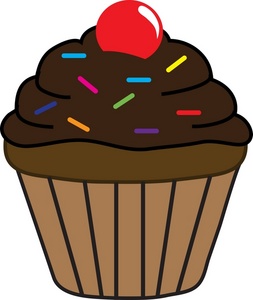 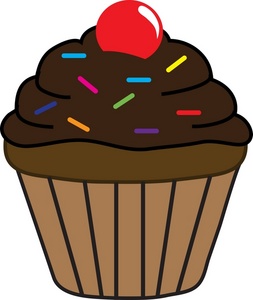 	Pink	Blue	Green	Yellow	White	ChocolateName: _______________________		Grade:_______First Break, Second Break, Home timeDate Required _____________  Qty Required________       Cost $1.00 Each			Paid:____________	